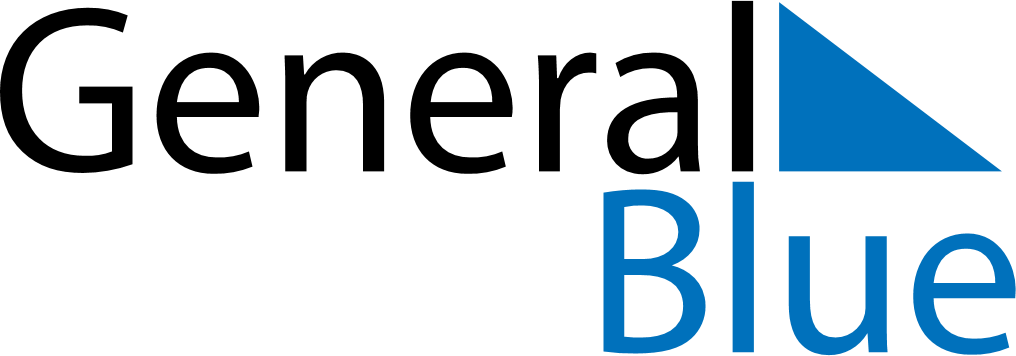 June 2024June 2024June 2024June 2024June 2024June 2024June 2024Mangbwalu, Ituri, Democratic Republic of the CongoMangbwalu, Ituri, Democratic Republic of the CongoMangbwalu, Ituri, Democratic Republic of the CongoMangbwalu, Ituri, Democratic Republic of the CongoMangbwalu, Ituri, Democratic Republic of the CongoMangbwalu, Ituri, Democratic Republic of the CongoMangbwalu, Ituri, Democratic Republic of the CongoSundayMondayMondayTuesdayWednesdayThursdayFridaySaturday1Sunrise: 5:50 AMSunset: 6:04 PMDaylight: 12 hours and 13 minutes.23345678Sunrise: 5:51 AMSunset: 6:04 PMDaylight: 12 hours and 13 minutes.Sunrise: 5:51 AMSunset: 6:04 PMDaylight: 12 hours and 13 minutes.Sunrise: 5:51 AMSunset: 6:04 PMDaylight: 12 hours and 13 minutes.Sunrise: 5:51 AMSunset: 6:05 PMDaylight: 12 hours and 13 minutes.Sunrise: 5:51 AMSunset: 6:05 PMDaylight: 12 hours and 13 minutes.Sunrise: 5:51 AMSunset: 6:05 PMDaylight: 12 hours and 13 minutes.Sunrise: 5:51 AMSunset: 6:05 PMDaylight: 12 hours and 13 minutes.Sunrise: 5:52 AMSunset: 6:05 PMDaylight: 12 hours and 13 minutes.910101112131415Sunrise: 5:52 AMSunset: 6:06 PMDaylight: 12 hours and 13 minutes.Sunrise: 5:52 AMSunset: 6:06 PMDaylight: 12 hours and 13 minutes.Sunrise: 5:52 AMSunset: 6:06 PMDaylight: 12 hours and 13 minutes.Sunrise: 5:52 AMSunset: 6:06 PMDaylight: 12 hours and 13 minutes.Sunrise: 5:52 AMSunset: 6:06 PMDaylight: 12 hours and 13 minutes.Sunrise: 5:52 AMSunset: 6:06 PMDaylight: 12 hours and 13 minutes.Sunrise: 5:53 AMSunset: 6:07 PMDaylight: 12 hours and 13 minutes.Sunrise: 5:53 AMSunset: 6:07 PMDaylight: 12 hours and 13 minutes.1617171819202122Sunrise: 5:53 AMSunset: 6:07 PMDaylight: 12 hours and 13 minutes.Sunrise: 5:53 AMSunset: 6:07 PMDaylight: 12 hours and 13 minutes.Sunrise: 5:53 AMSunset: 6:07 PMDaylight: 12 hours and 13 minutes.Sunrise: 5:54 AMSunset: 6:08 PMDaylight: 12 hours and 14 minutes.Sunrise: 5:54 AMSunset: 6:08 PMDaylight: 12 hours and 14 minutes.Sunrise: 5:54 AMSunset: 6:08 PMDaylight: 12 hours and 14 minutes.Sunrise: 5:54 AMSunset: 6:08 PMDaylight: 12 hours and 14 minutes.Sunrise: 5:54 AMSunset: 6:08 PMDaylight: 12 hours and 14 minutes.2324242526272829Sunrise: 5:55 AMSunset: 6:09 PMDaylight: 12 hours and 14 minutes.Sunrise: 5:55 AMSunset: 6:09 PMDaylight: 12 hours and 14 minutes.Sunrise: 5:55 AMSunset: 6:09 PMDaylight: 12 hours and 14 minutes.Sunrise: 5:55 AMSunset: 6:09 PMDaylight: 12 hours and 13 minutes.Sunrise: 5:55 AMSunset: 6:09 PMDaylight: 12 hours and 13 minutes.Sunrise: 5:55 AMSunset: 6:09 PMDaylight: 12 hours and 13 minutes.Sunrise: 5:56 AMSunset: 6:10 PMDaylight: 12 hours and 13 minutes.Sunrise: 5:56 AMSunset: 6:10 PMDaylight: 12 hours and 13 minutes.30Sunrise: 5:56 AMSunset: 6:10 PMDaylight: 12 hours and 13 minutes.